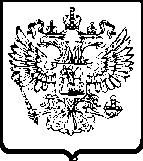 ФЕДЕРАЛЬНАЯ АНТИМОНОПОЛЬНАЯ СЛУЖБАУПРАВЛЕНИЕ ПО РЕСПУБЛИКЕ САХА (ЯКУТИЯ)Р Е Ш Е Н И Е по делу № 014/06/3.3-998/2020 о нарушении законодательства о контрактной системе в сфере закупокг. Якутск                                                                                                                   6 мая 2020 годаКомиссия Управления Федеральной антимонопольной службы по Республике Саха (Якутия) по контролю закупок (далее также - Комиссия), в составе:<…> – начальника отдела контроля закупок Якутского УФАС России, заместителя председателя Комиссии;<…> – старшего государственного инспектора отдела контроля закупок Якутского УФАС России, члена Комиссии;<…> – старшего государственного инспектора отдела контроля закупок Якутского УФАС России, члена Комиссиипри участии:от заказчика Федерального государственного автономного образовательного учреждения высшего образования «Северо-Восточный федеральный университет имени М.К. Аммосова» (далее также –ФГАОУ ВО СВФУ, заказчик): <…> (представитель по доверенности);от заявителя общества с ограниченной ответственностью «Микро-лаб» (далее также – ООО «Микро-лаб»,  заявитель): <…> (представитель по доверенности);рассмотрев жалобу ООО «Микро-лаб» на действия котировочной комиссии заказчика ФГАОУ ВО «СВФУ им. М.К. Аммосова» при проведении запроса котировок в электронной форме на поставку лабораторных медицинских расходных материалов для нужд учебно-научной микробиологической лаборатории Клиники СВФУ (изв. № 32009027258), в соответствии с частями 16, 17 статьи 18.1 Федерального закона от 26.07.2006 № 135-ФЗ «О защите конкуренции» (далее также - Закон о защите конкуренции),у с т а н о в и л а:В Управление Федеральной антимонопольной службы по Республике Саха (Якутия) поступила жалоба ООО «Микро-лаб» на действия котировочной комиссии заказчика.Из сути жалобы заявителя следует, что по результатам рассмотрения заявок и оценки котировочных заявок, котировочная комиссия неправомерно не допустила заявку заявителя к участию в запросе котировок в электронной форме. Просят признать жалобу обоснованной.В ходе рассмотрения дела представитель заказчика с жалобой не согласился.Просит признать жалобу необоснованной.Комиссия антимонопольного органа, заслушав лиц, участвовавших в деле, изучив имеющиеся в деле документы, приходит к следующему.28.03.2020 года заказчиком на официальном сайте единой информационной системы www.zakupki.gov.ru (далее – ЕИС) было размещено извещение № 32009027258 запроса котировок в электронной форме на поставку лабораторных медицинских расходных материалов для нужд учебно-научной микробиологической лаборатории Клиники СВФУ.Начальная (максимальная) цена договора составила 3 374 761,74 руб.10.04.2020 года проведена процедура рассмотрения заявок на участие в запросе котировок в электронной форме. Согласно протоколу № ЗКЭФ – 32009027258-1 поданы две заявка на участие в закупке, обе заявки признана несоответствующими.На основании требования Управления Федеральной антимонопольной службы по Республике Саха (Якутия), в соответствии с частями 11, 18, 19 ст. 18.1 Закона о защите конкуренции, осуществление закупки приостановлено до рассмотрения жалобы по существу.Комиссия Управления Федеральной антимонопольной службы по Республике Саха (Якутия), заслушав лиц, участвующих в деле, изучив имеющиеся в деле документы, считает жалобу заявителя необоснованной на основании следующего.Согласно протоколу № ЗКЭФ – 32009027258-1 рассмотрения заявок и оценки котировочных заявок, заявка ООО «Микро-лаб» не допущена к участию в запросе котировок в электронной форме на основании «пп.1 п.20 р.6 гл.III непредставления документов и информации, предусмотренных извещением о проведении запроса котировок в электронной форме (не предоставление заявки в первой части).» Согласно части 10 статьи 3.2 Федерального закона от 18.07.2011 № 223-ФЗ «О закупках товаров, работ, услуг отдельными видами юридических лиц» (далее - № 223-ФЗ) заявки на участие в конкурентной закупке представляются согласно требованиям к содержанию, оформлению и составу заявки на участие в закупке, указанным в документации о закупке. При этом форма заявки на участие в запросе котировок в электронной форме устанавливается в извещении о проведении запроса котировок в соответствии с положением о закупке заказчика.Согласно части 8 статьи 3.4 №223-ФЗ заявка на участие в запросе котировок в электронной форме, участниками которого могут быть только субъекты малого и среднего предпринимательства, должна содержать: 1) предложение участника запроса котировок в электронной форме о цене договора; 2) согласие участника запроса котировок в электронной форме; 3) иную информацию и Документы, предусмотренные документацией о конкурентной закупке, извещением о проведении запроса котировок в электронной форме. В пункте 15 извещения о проведении данного запроса котировок в электронной форме установлен следующий перечень документов, представляемых в составе заявки участника: — заявка на участие в запросе котировок (содержится в приложении № 1 к извещению);  — декларация о соответствии участника запроса котировок требованиям, установленным в извещении о проведении запроса котировок в электронной форме (содержится в приложении № 2 к извещению); — доверенность, оформленная в соответствии с Гражданским кодексом Российской Федерации, на лицо, подписавшее заявку (документ предоставляется в случае, если подписавшее заявку на участие в запросе котировок лицо не является руководителем); — техническое предложение. В пункте 16 «Инструкция по заполнению и порядок подачи заявки на участие в запросе котировок» извещения Заказчиком установлено, что заявка на участие в запросе котировок в электронной форме состоит из ценового предложения и одной части: 1) Заявка на участие в электронном запросе котировок должна содержать следующие сведения и документы: — согласие участника на оказание услуг на условиях, предусмотренных извещением запроса котировок (содержится в приложении № 1 к извещению); — техническое предложении; — конкретные показатели товара, соответствующие значениям, установленным документацией запроса котировок, и указание на товарный знак (его словесное обозначение) (при наличии), наименование страны происхождения предлагаемых к поставке товаров. 2) Ценовое предложение подается участником закупки на электронной площадке. Кроме того, здесь же дополнительно уточнено, что непредставление вышеуказанных документов, наличие в таких документах недостоверных сведений об участнике или о товарах (работах, услугах) на поставку (выполнение, оказание) которых проводится закупка, является основанием для не допуска участника к участию в запросе котировок. Таким образом, предоставление участниками запроса котировок в электронной форме согласия, согласно форме, приведенной в приложении №1 к Извещению, является обязательным. Заявителем в жалобе указано, что: «В соответствии с документацией Участник размещения заказа (Заявитель) Общество с ограниченной ответственностью «МИКРО-ЛАБ» в составе заявки предоставил документы, предусмотренные документацией, а именно: — заявка на участие в запросе котировок по форме в приложении № 1 к извещению; — доверенность, оформленная в соответствии с Гражданским кодексом Российской Федерации, на лицо, подписавшее заявку (документ предоставляется в случае, если подписавшее заявку на участие в запросе котировок лицо не является руководил/гелем). В случае ООО «МИКРО-ЛАБ» заявка подписана руководителем, но дополнительно предоставлен Приказ № 10 назначении генерального директора, Паспорт генерального директора; декларация о соответствии участника запроса котировок требованиям, установленным в извещении о проведении запроса котировок в электронной форме," - техническое предложение (файл техническое задание); — сведения из единого реестра субъектов малого и среднего предпринимательства (РСМП ); - декларация о соответствии СМП - иные документы (Регистрационные Удостоверения, свидетельство о регистрации, протокол об одобрении крупной сделки, Анкета, Устав, Выписка из ЕГРЮЛ, Свидетельство о постановке на налоговый учет)». Между тем, Комиссией установлено, что заявка на участие в электронном запросе котировок ООО «Микро-лаб», выражающая согласие участника и являющаяся основным документом по участию в закупке, была прикреплена на электронной площадке АО «РАД» отдельно от всех вышеуказанных документов во вкладке «ЦЕНОВОЕ ПРЕДЛОЖЕНИЕ». Согласно пункту 2 части 10 статьи 3.3 № 223-ФЗ оператором электронной площадки обеспечивается конфиденциальность информации о содержании - ценовых предложений участников конкурентной закупки в электронной форме, за исключением проведения аукциона в электронной форме, до формирования итогового протокола. Таким образом, содержание вкладки «ЦЕНОВОЕ ПРЕДЛОЖЕНИЕ» на электронной площадке становится доступным для комиссии Заказчика только после формирования итогового протокола. Данное положение установлено электронными площадками, на которых проводятся закупки по Федеральному закону № 223-ФЗ, в том числе и в инструкциях и регламентах АО «РАД». Следовательно, на стадии рассмотрения заявок Закупочная комиссия СВФУ ни юридически, ни технически не имела доступа к заявке на участие ООО «Микро-лаб». В составе открывшихся документов на участие в запросе котировок заявка ООО «Микро-лаб» по установленной извещением форме отсутствовала и, соответственно, не могла быть признана закупочной комиссией соответствующей. Таким образом, жалоба признана необоснованной.На основании вышеизложенного и руководствуясь частями 1, 2 статьи 18.1 Федерального закона от 26.07.2006 №135-ФЗ «О защите конкуренции», части 10 статьи 3 Федерального закона от 18.07.2011 №223-ФЗ «О закупках товаров, работ, услуг отдельными видами юридических лиц» Комиссия Якутского УФАС России по рассмотрению жалоб,р е ш и л а:Признать жалобу ООО «Микро-лаб» на действия котировочной комиссии заказчика ФГАОУ ВО «СВФУ им. М.К. Аммосова» при проведении запроса котировок в электронной форме на поставку лабораторных медицинских расходных материалов для нужд учебно-научной микробиологической лаборатории Клиники СВФУ (изв. № 32009027258) необоснованной. Настоящее решение может быть обжаловано в судебном порядке в течение трех месяцев со дня вынесения.Заместитель председателя комиссии                                                                       <…>Члены комиссии:									  <…><…>